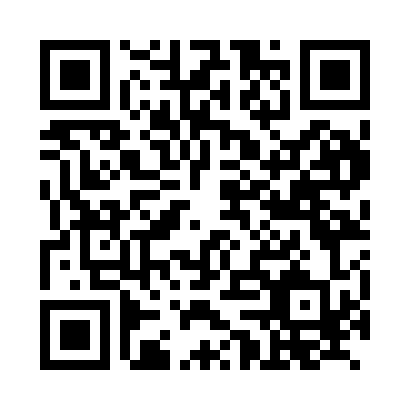 Prayer times for Bahnsen, GermanyWed 1 May 2024 - Fri 31 May 2024High Latitude Method: Angle Based RulePrayer Calculation Method: Muslim World LeagueAsar Calculation Method: ShafiPrayer times provided by https://www.salahtimes.comDateDayFajrSunriseDhuhrAsrMaghribIsha1Wed3:035:451:155:208:4711:162Thu3:035:431:155:208:4911:193Fri3:025:411:155:218:5011:214Sat3:015:391:155:228:5211:215Sun3:005:371:155:238:5411:226Mon2:595:351:155:238:5611:237Tue2:595:331:155:248:5711:238Wed2:585:321:155:258:5911:249Thu2:575:301:155:259:0111:2510Fri2:565:281:155:269:0211:2611Sat2:565:261:155:279:0411:2612Sun2:555:251:155:279:0611:2713Mon2:545:231:155:289:0711:2814Tue2:545:211:155:299:0911:2815Wed2:535:201:155:299:1011:2916Thu2:525:181:155:309:1211:3017Fri2:525:171:155:319:1411:3018Sat2:515:151:155:319:1511:3119Sun2:515:141:155:329:1711:3220Mon2:505:121:155:329:1811:3321Tue2:505:111:155:339:2011:3322Wed2:495:101:155:349:2111:3423Thu2:495:081:155:349:2311:3524Fri2:485:071:155:359:2411:3525Sat2:485:061:155:359:2511:3626Sun2:475:051:155:369:2711:3627Mon2:475:041:165:369:2811:3728Tue2:475:031:165:379:2911:3829Wed2:465:021:165:379:3111:3830Thu2:465:011:165:389:3211:3931Fri2:465:001:165:389:3311:40